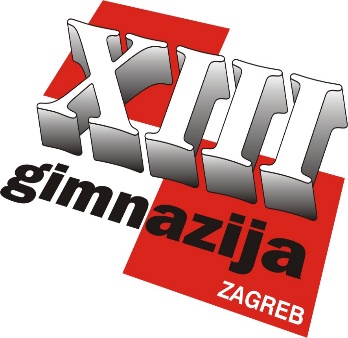 Av.V. Holjevca 17, 10 010  ZagrebTajništvo: 01/6600-643 ured@gimnazija-trinaesta-zg.skole.hrhttp://gimnazija-trinaesta-zg.skole.hr/KLASA: 406-01/24-01/1URBROJ: 251-28024-3U Zagrebu, 23.04.2024.Na temelju čl. 6. Pravilnika o provedbi postupaka jednostavne nabave u XIII. gimnaziji, KLASA: 011-01/23-02/01, URBROJ: 251-280-05-23-2 od 30.6.2023. godine, Povjerenstvo za nabavu objavljuje Poziv gospodarskim subjektima za dostavu ponude za nabavu informatičke opreme – pametnih pločaPodaci o naručitelju: XIII. gimnazija, Avenija V. Holjevca 17, 10 010  Zagreb, OIB: 51798668071, zastupana po ravnateljici Ines Šimac, prof., web stranica: http://gimnazija-trinaesta-zg.skole.hr/,  e- mail: ured@gimnazija-trinaesta-zg.skole.hr, broj telefona 01/6600-643Podaci o predmetu nabave:  Informatička oprema – pametne pločeProcijenjena vrijednost predmeta nabave: 8.050,00 € sa PDV-omKriterij za odabir ponude: Ekonomski najpovoljnija ponudaKontakt osoba: Irena Gregurić, tajnica Škole, broj telefona 01/6600643, ured@gimnazija-trinaesta-zg.skole.hrUvjeti i zahtjevi koje ponuditelji trebaju ispuniti: Vlastita dostava i montaža proizvoda ponuditelja (po potrebi)Rok za dostavu ponude: 5 dana od dana objave poziva – 29.04.2024. do 12 satiNačin dostave ponude: elektronskim putem na e-mail adresu: ured@gimnazija-trinaesta-zg.skole.hrSastavni dijelovi ponude: Ponuda Troškovnik (u privitku) Povjerenstvo za nabavu:1.Irena Gregurić _________________________2.Anamarija Šnidarić __________________						3.Ines Šimac __________________________